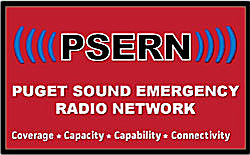 PSERN Joint Board AgendaBoard Members: Fred Jarrett, Chair; Chris Elwell, Sharon Potts, Chief Harold Scoggins, Kurt Triplett, Lora Ueland, Chief John VinsonAlternates: Jane Christenson, Kristin Meitzler, Mark Schmidt Agenda DetailsGood of the OrderAdjournNext Meeting: August 23, 2018, 2:30 PM, Chinook Bldg., Executive Conference RmLocation:	Chinook Building, Executive Conference RoomDate:		Thursday, July 26, 2018Time:		2:30 pm – 5:00 pmSkype Call:	206-263-8114, ID# 4379491.    Call to OrderFred Jarrett2:30 pm2.    Roll CallNikki Estigoy2:30 pm – 2:31 pm3.    Public CommentFred JarrettApproval of MinutesFred JarrettDecision2:31 pm – 2:32 pmJoint Board Minutes 06 28 2018Joint Board Special Session Minutes 07 05 2018Joint Board Minutes 06 28 2018Joint Board Special Session Minutes 07 05 2018Joint Board Minutes 06 28 2018Joint Board Special Session Minutes 07 05 2018Joint Board Minutes 06 28 2018Joint Board Special Session Minutes 07 05 2018AnnouncementsAllDiscussion2:32 pm – 2:35 pmFrequency Transition Consultant BDAs/DASDavid MendelDecision2:35 pm – 2:55 pmJuly Staff Report – Frequency Transition ConsultantJuly Staff Report – Frequency Transition ConsultantJuly Staff Report – Frequency Transition ConsultantJuly Staff Report – Frequency Transition ConsultantRadio Service AdvantageDavid Mendel Decision2:55 pm – 3:10 pmJuly Staff Report - Purchase of RSAJuly Staff Report - Purchase of RSAJuly Staff Report - Purchase of RSAJuly Staff Report - Purchase of RSAChange Request FormsDavid MendelDecision3:10 pm – 3:25 pmJuly Staff Report - Odelia Pacific Corp. Contract - Additional Expenditure Request2018-102, A&E Contract2018-093, Dept. of Adult & Juvenile Detention Additional Console RequestJuly Staff Report - Odelia Pacific Corp. Contract - Additional Expenditure Request2018-102, A&E Contract2018-093, Dept. of Adult & Juvenile Detention Additional Console RequestJuly Staff Report - Odelia Pacific Corp. Contract - Additional Expenditure Request2018-102, A&E Contract2018-093, Dept. of Adult & Juvenile Detention Additional Console RequestJuly Staff Report - Odelia Pacific Corp. Contract - Additional Expenditure Request2018-102, A&E Contract2018-093, Dept. of Adult & Juvenile Detention Additional Console RequestApproval of GC Contract (ITB #6) David Mendel Decision 3:25 pm – 3:35 pm July Staff Report – GC#6 Award 07 26 2018July Staff Report – GC#6 Award 07 26 2018July Staff Report – GC#6 Award 07 26 2018July Staff Report – GC#6 Award 07 26 2018Transitional EmploymentDavid MendelDiscussion / Decision3:35 pm – 4:05 pmJuly Staff Report – Transitional EmploymentJuly Staff Report – Transitional EmploymentJuly Staff Report – Transitional EmploymentJuly Staff Report – Transitional EmploymentPolicy for Adding Consoles and RadiosDavid MendelDiscussion / Decision4:05 pm- 4:20 pmJuly Staff Report – Policies for Additional Consoles and Radio RequestsJuly Staff Report – Policies for Additional Consoles and Radio RequestsJuly Staff Report – Policies for Additional Consoles and Radio RequestsJuly Staff Report – Policies for Additional Consoles and Radio RequestsDirector’s Project StatusDavid MendelDiscussion4:20 pm – 4:40 pmPSERN Director’s Report 07 26 2018PSERN Director’s Report 07 26 2018PSERN Director’s Report 07 26 2018PSERN Director’s Report 07 26 2018Motorola ReportTom TillmanDiscussion4:40 pm – 4:45 pmTechnical Committee Report Spencer BahnerDiscussion4:45 pm – 4:50 pmOperations Board ReportBattalion Chief LombardDiscussion4:50 pm – 4:55 pm